Publicado en Novelda el 29/07/2019 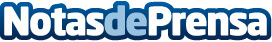 Bolsos Dragon, ahora al alcance de todosLa página web de la marca de lujo artesana Bolsos Dragon llega para ofrecer la máxima comodidad en sus comprasDatos de contacto:Bolsos Dragonhttps://bolsosdragon.com/692 02 31 33Nota de prensa publicada en: https://www.notasdeprensa.es/bolsos-dragon-ahora-al-alcance-de-todos_1 Categorias: Moda Artes Visuales Valencia E-Commerce Consumo Industria Téxtil http://www.notasdeprensa.es